    桃園市進出口商業同業公會 函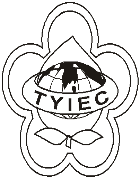          Taoyuan Importers & Exporters Chamber of Commerce桃園市桃園區春日路1235之2號3F           TEL:886-3-316-4346   886-3-325-3781   FAX:886-3-355-9651ie325@ms19.hinet.net     www.taoyuanproduct.org受 文 者: 夏暉物流有限公司 發文日期：中華民國110年4月6日發文字號：桃貿豐字第110102號附    件：隨文主   旨：中國大陸產CCC0307.81.21.00-7「其他活、生鮮或冷藏鮑魚(九孔除外)」，自110年4月1日起至110年5月31日止停止輸入。請查照。說   明：     ㄧ、依據經濟部110年3月31日經貿字第11004601631號函辦理。     二、「臺灣地區與大陸地區貿易許可辦法」第8條第2項、行政院110年3月31日院臺經字第1100009813號核定函、行政院農業委員會漁業署110年3月22日漁四字第1101251313號函及110年3月25日漁四字第1101253360號函。     三、鑑於開放中國大陸產CCC0307.81.21.00-7「其他活、生鮮或冷藏鮑魚(九孔除外)」，未符「臺灣地區與大陸地區貿易許可辦法」第8條第1項第2款所列對相關產業無重大不良影響之條件，爰自110年4月1日起至110年5月31日止停止輸入。     四、變更中國大陸產CCC0307.81.21.00-7「其他活、生鮮或冷藏鮑魚(九孔除外)」輸入規定。理事長  簡 文 豐